PO Box 39 ~ 9410 S. 355th AvenueArlington, AZ 85322623.386.2031  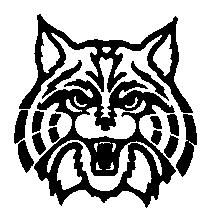 UNOFFICIALREGULAR BOARD MEETINGARLINGTON SCHOOL DISTRICT NO. 47March 8, 2021Call to Order - The meeting was called to order by Scott Hansen at 6:00 p.m. Board members present were Phillip Camp, Eric Sawyer and Dianna Workman and Tom Vanosdell. Admin present were Chad Turner, Kathy Turner, Irene Coronado and Melanie Finchum. No public was present.The Pledge of Allegiance - The Pledge of Allegiance was led by Chad Turner.Invocation – The Invocation was given by Chad Turner.Call to Public – There was no public present.Approval of Minutes – Motion by Eric Sawyer and seconded by Dianna Workman to approve the minutes dated February 8, 2021. Votes: 5/0Approval of Vouchers – Motion by Tom Vanosdell  and seconded by Phillip Camp to approve payroll vouchers 16 and  17 and expense vouchers 5435, 5436,  5437, 5438 and 5439 as presented. Votes: 5/0Approval of Student Activities Statement – Approval of the student activities statement for $8092.02. Motion by Dianna Workman and seconded by Eric Sawyer. Votes: 5/0Consideration of Hiring Mr. Pedrotti and Mrs. Hacker as the Baseball and Volleyball Coaches – Motion by Tom Vanosdell and seconded by Dianna Workman to hire Mr. Pedrotti and Mrs. Hacker as the Baseball and Volleyball Coaches. Each will receive a $1000 stipend. Votes: 5/0Consideration of Resurfacing the Parking Lot – This item was tabled until the April meeting.Consideration of the 21-22 Employee Benefits Package – The 21-22 Benefits Employee Package was approved as presented. Motion by Scott Hansen and seconded by Phillip Camp. Votes: 5/0Consideration of Revision #2 FY19 Budget – Motion by Eric Sawyer and seconded by Dianna Workman to approve Revision #2 FY 19 Budget as presented. Votes: 5/0Superintendent  Report –Teacher Contracts will be presented at the April board meeting.Raises will be presented at the April board meeting.Spring Break(57) PacketsSummer SchoolFederal Grant Money received.Adjournment – Motion Eric Sawyer and seconded by Tom Vanosdell to adjourn the meeting at 6:17 p.m. due to lack of further business. Votes: 5/0SIGNATURES:_________________________		_________________________	Phillip Camp					Scott Hansen, President_________________________		_________________________	Eric Sawyer					Dianna Workman_________________________	Tom VanosdellMmf